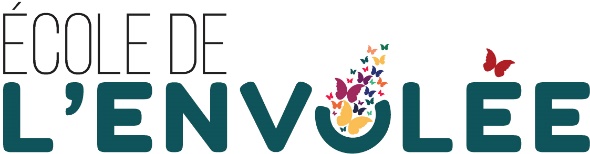 	Conseil d’établissementÉcole de l’EnvoléeLe mardi 15 novembre à 18 hSalon du personnelSonia Raizenne			Marie-Josée BarilPrésident(e)			DirectriceApprobation/AdoptionInformationOrdre du jour☼1- Mot de bienvenue et ouverture de la rencontre☼2- Lecture et adoption de l’ordre du jour☼3- Lecture et adoption du procès-verbal du 20 septembre 2022☼4- Parole au public☼5- Présentation des états financiers 2021-2022☼6- Projet éducatif☼7- Autorisation de sorties dans le quartier de l’école, à distance de marche☼8- Normes et modalités en évaluation des apprentissages (Approbation à noter au procès-verbal)☼9- Mesure 15024 Aide aux parents☼10- Suivi des activités de financement ☼11- Autorisation(s) de sorties éducatives ☼12- Varia---☼13- Mot …13.1 de la présidence13.2 de la direction13.3 du représentant au comité de parents13.4 autre(s)☼14- Date de la prochaine rencontre☼15- Levée de l’assemblée